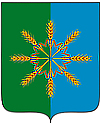 Администрация  Новозыбковского  районаП О С Т А Н О В Л Е Н И Еот  «12» января 2017 г.                                                                                                                  №  5г. НовозыбковОб утверждении плана противодействия коррупции в Новозыбковском районе на 2017 годРуководствуясь Национальным планом противодействия коррупции, Федеральным законом от 25.12.2008 г. № 273-ФЗ «О противодействии коррупции» и в целях принятия комплекса мер по совершенствованию механизма по противодействию коррупции в Новозыбковском районе,ПОСТАНОВЛЯЮ:Утвердить прилагаемый план противодействия коррупции в Новозыбковском районе на 2017 год.Постановление администрации района от 02 февраля 2015 г. № 27 «Об утверждении плана противодействия коррупции в Новозыбковском районе на 2015 – 2016 годы» снять с контроля как в основном выполненное.Контроль за исполнением настоящего постановления оставляю за собой.Утвержден постановлением администрации района от 12  января 2017 г. № 5П Л А Нпротиводействия коррупции в Новозыбковском районе на 2017 годГлава администрации района                  В.А. ШинкоренкоВ.А. ШинкоренкоЕ.Б. Станчак56947№ п/п№ п/п№ п/пНаименование мероприятияИсполнителиСроки исполненияМероприятия  организационно-методического и правового характераМероприятия  организационно-методического и правового характераМероприятия  организационно-методического и правового характераМероприятия  организационно-методического и правового характераМероприятия  организационно-методического и правового характераМероприятия  организационно-методического и правового характера1.1.1.1.1.1.Изучение организации работы в органах местного самоуправления по приведению в соответствие с федеральными нормативными правовыми актами, направленными на реализацию мер по противодействию коррупции;оказание консультативной и методической помощи должностным лицам органов местного самоуправления в организации данной деятельностиСовет по противодействию коррупциив течение года1.2.1.2.1.2.Осуществление контроля за соблюдением объективного, всестороннего и своевременного рассмотрения обращений граждан (порядка и сроков) в администрации Новозыбковского районаОтдел организационно – контрольной и кадровой работыв течение года1.3.1.3.1.3.Анализ публикаций в средствах массовой информации о фактах проявления коррупции в органах местного самоуправления Новозыбковского района, организация проверок указанных фактов и принятие соответствующих мер реагирования по результатам проверок в соответствии с действующим законодательствомСекретарь совета по противодействию коррупциив течение года (при поступленииинформации)1.4.1.4.1.4.Взаимодействие с правоохранительными органами, судами, территориальными органами федеральных органов государственной власти Брянской области по вопросам противодействия коррупции Администрация района, сельские поселенияв течение года1.5.1.5.1.5.Рассмотрение правоприменительной практики вступивших в законную силу решений судов, арбитражных судов о признании недействительными ненормативных правовых актов, незаконными решений и действий (бездействия) органов местного самоуправления, их должностных лиц в целях выработки и принятия мер по предупреждению и устранению причин выявленных нарушенийСекретарь совета попротиводействию коррупцииЕжекварталь-ноСовершенствование мер профилактики коррупции при прохождении муниципальной службыСовершенствование мер профилактики коррупции при прохождении муниципальной службыСовершенствование мер профилактики коррупции при прохождении муниципальной службыСовершенствование мер профилактики коррупции при прохождении муниципальной службыСовершенствование мер профилактики коррупции при прохождении муниципальной службыСовершенствование мер профилактики коррупции при прохождении муниципальной службы2.1.2.1.Работа по формированию в муниципальных  образованиях отрицательного отношения к коррупции, привлечение  для этого общественных организаций, уставными задачами которых является участие в противодействии коррупции, и других институтов гражданского общества. Работа по формированию в муниципальных  образованиях отрицательного отношения к коррупции, привлечение  для этого общественных организаций, уставными задачами которых является участие в противодействии коррупции, и других институтов гражданского общества. Администрация района, сельские поселенияв течение года2.2.2.2.Обеспечение действенного функционирования аттестационных, конкурсных комиссий и комиссий по соблюдению требований к служебному поведению муниципальных  служащих и урегулированию конфликта интересов, образованных в  органах местного самоуправления Новозыбковского районаОбеспечение действенного функционирования аттестационных, конкурсных комиссий и комиссий по соблюдению требований к служебному поведению муниципальных  служащих и урегулированию конфликта интересов, образованных в  органах местного самоуправления Новозыбковского районаОтдел организационно – контрольной и кадровой работы,сельские поселенияв течение года2.3.2.3.Организация и проведение семинаров, совещаний и иных мероприятий с кадровыми работниками муниципальных образований, а также с должностными лицами, ответственными за работу по профилактике коррупционных и иных правонарушений, по вопросам исполнения положений законодательства Российской Федерации по противодействию коррупцииОрганизация и проведение семинаров, совещаний и иных мероприятий с кадровыми работниками муниципальных образований, а также с должностными лицами, ответственными за работу по профилактике коррупционных и иных правонарушений, по вопросам исполнения положений законодательства Российской Федерации по противодействию коррупцииЮрисконсультв течение года2.4.2.4.Доведение до лиц, замещающих должности муниципальной службы, положений законодательства Российской Федерации о противодействии коррупции, в том числе об установлении наказания за коммерческий подкуп, получение и дачу взятки, посредничество во взяточничестве в виде штрафов, кратных сумме коммерческого подкупа или взятки, об увольнении в связи с утратой доверия, о порядке проверки сведений, представляемых указанными лицами в соответствии с законодательством Российской Федерации о противодействии коррупции   Доведение до лиц, замещающих должности муниципальной службы, положений законодательства Российской Федерации о противодействии коррупции, в том числе об установлении наказания за коммерческий подкуп, получение и дачу взятки, посредничество во взяточничестве в виде штрафов, кратных сумме коммерческого подкупа или взятки, об увольнении в связи с утратой доверия, о порядке проверки сведений, представляемых указанными лицами в соответствии с законодательством Российской Федерации о противодействии коррупции   Отдел организационно – контрольной и кадровой работы,сельские поселенияв течение года2.5.2.5.Осуществление проверок достоверности и полноты, представляемых гражданами,  претендующими на замещение должностей муниципальной службы, руководителей муниципальных учреждений, а также муниципальными служащими и руководителей муниципальных учреждений сведений о своих доходах и расходах, имуществе и обязательствах имущественного характера и доходах и расходах, об имуществе и обязательствах имущественного характера своих супруги (супруга) и несовершеннолетних детей.Осуществление проверок достоверности и полноты, представляемых гражданами,  претендующими на замещение должностей муниципальной службы, руководителей муниципальных учреждений, а также муниципальными служащими и руководителей муниципальных учреждений сведений о своих доходах и расходах, имуществе и обязательствах имущественного характера и доходах и расходах, об имуществе и обязательствах имущественного характера своих супруги (супруга) и несовершеннолетних детей.Отдел организационно – контрольной и кадровой работы, уполномоченные работники в течение года2.6.2.6.Проведение мероприятий по формированию в структурных подразделениях органов местного самоуправления негативного отношения к дарению подарков, лицам и служащим в связи с их должностным положением или в связи с исполнением ими служебных обязанностей Проведение мероприятий по формированию в структурных подразделениях органов местного самоуправления негативного отношения к дарению подарков, лицам и служащим в связи с их должностным положением или в связи с исполнением ими служебных обязанностей Отдел организационно – контрольной и кадровой работыв течение года2.7.2.7.Регистрация уведомлений о фактах  обращения в целях склонения муниципального служащего к совершению коррупционных правонарушений.По каждому случаю несоблюдения ограничений, запретов и неисполнения обязанностей, установленных в  целях противодействия коррупции, нарушения ограничений, касающихся получения подарков, и порядка сдачи подарков, осуществлять проверку в порядке, предусмотренном нормативными  правовыми актами Российской Федерации, и применять соответствующие меры юридической ответственности Регистрация уведомлений о фактах  обращения в целях склонения муниципального служащего к совершению коррупционных правонарушений.По каждому случаю несоблюдения ограничений, запретов и неисполнения обязанностей, установленных в  целях противодействия коррупции, нарушения ограничений, касающихся получения подарков, и порядка сдачи подарков, осуществлять проверку в порядке, предусмотренном нормативными  правовыми актами Российской Федерации, и применять соответствующие меры юридической ответственности Отдел организационно – контрольной и кадровой работы в течение года (в случае поступления уведомлений) 2.8.2.8.Применение мер ответственности, предусмотренных  законодательством Российской Федерации при выявлении случаев возникновения конфликта интересов, одной из сторон которого являются лица, замещающие должности муниципальной службы,  а также по предотвращению и урегулированию конфликта интересов Применение мер ответственности, предусмотренных  законодательством Российской Федерации при выявлении случаев возникновения конфликта интересов, одной из сторон которого являются лица, замещающие должности муниципальной службы,  а также по предотвращению и урегулированию конфликта интересов Комиссия по соблюдению требований к служебному поведению муниципальных служащих и урегулированию конфликта интересовв течение года Совершенствование организационных основ  антикоррупционной экспертизы нормативных правовых актов, и проектов нормативных правовых актовСовершенствование организационных основ  антикоррупционной экспертизы нормативных правовых актов, и проектов нормативных правовых актовСовершенствование организационных основ  антикоррупционной экспертизы нормативных правовых актов, и проектов нормативных правовых актовСовершенствование организационных основ  антикоррупционной экспертизы нормативных правовых актов, и проектов нормативных правовых актовСовершенствование организационных основ  антикоррупционной экспертизы нормативных правовых актов, и проектов нормативных правовых актовСовершенствование организационных основ  антикоррупционной экспертизы нормативных правовых актов, и проектов нормативных правовых актов3.1.3.1.3.1.Проведение антикоррупционной экспертизы нормативных правовых актов и их проектов Комиссия по проведению антикоррупционной экспертизы нормативных правовых актов и проектов нормативных правовых актов администрации Новозыбковского районав течение годаМероприятия, направленные на устранение необоснованных запретов и ограничений,  оптимизацию и конкретизацию полномочий органов местного самоуправления, совершенствование порядка использования государственного, муниципального имущества, государственных ресурсов и деятельности контролирующих органовМероприятия, направленные на устранение необоснованных запретов и ограничений,  оптимизацию и конкретизацию полномочий органов местного самоуправления, совершенствование порядка использования государственного, муниципального имущества, государственных ресурсов и деятельности контролирующих органовМероприятия, направленные на устранение необоснованных запретов и ограничений,  оптимизацию и конкретизацию полномочий органов местного самоуправления, совершенствование порядка использования государственного, муниципального имущества, государственных ресурсов и деятельности контролирующих органовМероприятия, направленные на устранение необоснованных запретов и ограничений,  оптимизацию и конкретизацию полномочий органов местного самоуправления, совершенствование порядка использования государственного, муниципального имущества, государственных ресурсов и деятельности контролирующих органовМероприятия, направленные на устранение необоснованных запретов и ограничений,  оптимизацию и конкретизацию полномочий органов местного самоуправления, совершенствование порядка использования государственного, муниципального имущества, государственных ресурсов и деятельности контролирующих органовМероприятия, направленные на устранение необоснованных запретов и ограничений,  оптимизацию и конкретизацию полномочий органов местного самоуправления, совершенствование порядка использования государственного, муниципального имущества, государственных ресурсов и деятельности контролирующих органов4.1.Координация деятельности органов местного самоуправления и муниципальных учреждений в сфере закупок для муниципальных нуждКоординация деятельности органов местного самоуправления и муниципальных учреждений в сфере закупок для муниципальных нуждКоординация деятельности органов местного самоуправления и муниципальных учреждений в сфере закупок для муниципальных нуждОтдел экономикив течение года4.2.Осуществление контроля за деятельностью муниципальных заказчиков в сфере закупок для муниципальных нуждОсуществление контроля за деятельностью муниципальных заказчиков в сфере закупок для муниципальных нуждОсуществление контроля за деятельностью муниципальных заказчиков в сфере закупок для муниципальных нуждСектор по контрольно – ревизионной работев течение года4.3.Организация и проведение  общественных слушаний, предусмотренных земельным и градостроительным законодательством Российской Федерации, при рассмотрении вопросов о предоставлении земельных участков, находящихся в государственной или муниципальной собственностиОрганизация и проведение  общественных слушаний, предусмотренных земельным и градостроительным законодательством Российской Федерации, при рассмотрении вопросов о предоставлении земельных участков, находящихся в государственной или муниципальной собственностиОрганизация и проведение  общественных слушаний, предусмотренных земельным и градостроительным законодательством Российской Федерации, при рассмотрении вопросов о предоставлении земельных участков, находящихся в государственной или муниципальной собственностиОтдел территориального планирования,Отдел по  управлению имуществом и земельными отношениямив течение года4.4.Мероприятия по активизации работы по соблюдению антикоррупционного законодательства в работе с бизнес-сообществом в рамках деятельности совета по развитию малого и среднего предпринимательстваМероприятия по активизации работы по соблюдению антикоррупционного законодательства в работе с бизнес-сообществом в рамках деятельности совета по развитию малого и среднего предпринимательстваМероприятия по активизации работы по соблюдению антикоррупционного законодательства в работе с бизнес-сообществом в рамках деятельности совета по развитию малого и среднего предпринимательстваСовет по противодействию коррупции, отдел экономикив течение года4.5.Совершенствование системы учёта имущества, находящегося в муниципальной собственности, и эффективности его использования, а также осуществления контроля за использованием такого имуществаСовершенствование системы учёта имущества, находящегося в муниципальной собственности, и эффективности его использования, а также осуществления контроля за использованием такого имуществаСовершенствование системы учёта имущества, находящегося в муниципальной собственности, и эффективности его использования, а также осуществления контроля за использованием такого имуществаОтдел по  управлению имуществом и земельными отношениямив течение года4.6.Повышение квалификации служащих по вопросам совершенствования процедур  размещения заказов на поставку товаров, выполнение работ, оказание услуг для муниципальных нужд, в том числе путём расширения практики проведения открытых аукционов в электронной формеПовышение квалификации служащих по вопросам совершенствования процедур  размещения заказов на поставку товаров, выполнение работ, оказание услуг для муниципальных нужд, в том числе путём расширения практики проведения открытых аукционов в электронной формеПовышение квалификации служащих по вопросам совершенствования процедур  размещения заказов на поставку товаров, выполнение работ, оказание услуг для муниципальных нужд, в том числе путём расширения практики проведения открытых аукционов в электронной формеФинансовый отдел, отдел экономикив течение годаОбеспечение доступа граждан к информации о деятельности органов местного самоуправления. Организация взаимодействия органов  местного самоуправления с гражданами и институтами гражданского общества по вопросам противодействия коррупцииОбеспечение доступа граждан к информации о деятельности органов местного самоуправления. Организация взаимодействия органов  местного самоуправления с гражданами и институтами гражданского общества по вопросам противодействия коррупцииОбеспечение доступа граждан к информации о деятельности органов местного самоуправления. Организация взаимодействия органов  местного самоуправления с гражданами и институтами гражданского общества по вопросам противодействия коррупцииОбеспечение доступа граждан к информации о деятельности органов местного самоуправления. Организация взаимодействия органов  местного самоуправления с гражданами и институтами гражданского общества по вопросам противодействия коррупцииОбеспечение доступа граждан к информации о деятельности органов местного самоуправления. Организация взаимодействия органов  местного самоуправления с гражданами и институтами гражданского общества по вопросам противодействия коррупцииОбеспечение доступа граждан к информации о деятельности органов местного самоуправления. Организация взаимодействия органов  местного самоуправления с гражданами и институтами гражданского общества по вопросам противодействия коррупции5.1.5.1.5.1.Обеспечение своевременного и полного размещения информации о деятельности органов местного самоуправления  на официальном сайте в сети Интернет Отдел организационно – контрольной и кадровой работыв течение года5.2.5.2.5.2.Организация взаимодействия органов местного самоуправления с Общественной палатой Новозыбковского района в сфере противодействия коррупцииСовет по противодействию коррупциив течение года5.3.5.3.5.3.Обеспечение работы «горячих линий», интернет-приемных на сайтах в сети с целью улучшения  обратной связи с гражданами и организациями и  получения сигналов о коррупцииСовет по противодействию коррупции, отдел организационно – контрольной и кадровой работыв течение года5.4.5.4.5.4.Приём граждан по вопросам противодействия коррупции Администрация района, сельские поселенияпо факту обращения